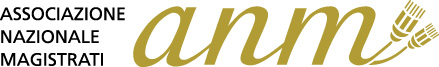 Sezione distrettuale di LecceI magistrati italianiPremesso che l’A.N.M. da lungo tempo denuncia la grave crisi di efficienza e funzionalità  in cui versa il sistema giudiziario italiano, che si traduce in crisi di credibilità della Giustizia, con gravi ricadute sul principio di legalità e di uguaglianza dei cittadini dinanzi alla Legge;che da tempo l’A.N.M. richiede l’adozione di riforme coraggiose ed investimenti adeguati, in termini di uomini e mezzi, che restituiscano al sistema efficienza e dignità;che, al contrario, la risposta della politica, al di là di vuoti slogan, è stata solo quella di riforme penalizzanti per i cittadini e per la  Magistratura, in tal modo surrettiziamente additata quale principale causa del malfunzionamento della giustizia in Italia;che, invece, è proprio grazie alla Magistratura ed al personale amministrativo  se il sistema ancora tiene,  come dimostrano abbondantemente i dati CEPEJ che indicano i magistrati italiani come i più produttivi d’Europa, ad onta delle tante disfunzioni, anche di ordine logistico, che vengono quotidianamente denunciate e che costituiscono oggetto di una sistematica attività di supplenza la quale, non raramente espone a rischio la salute di quanti operino nel settore (come, da ultimo, coraggiosamente denunciato dal Presidente  della sezione lavoro di Taranto il 18.3.15 e come pacificamente verificabile anche negli altri Uffici del distretto).Per denunciare siffatto stato di cose l’A.N.M., stanca delle solite vane promesse, indicenei giorni 22, 23 e 24 giugno 2015 una manifestazione di protesta che si articolerà come segue:sospensione delle attività di supplenza nei giorni 22 e 23 giugno;lettura, prima dell’inizio di ogni udienza, di un documento predisposto dall’A.N.M.;sospensione di tutte le udienze, per un’ora (dalle 11,00 alle 12,00) il giorno 24 giugno ed assemblea nell’Aula Magna, estesa al personale amministrativo, all’Avvocatura e alla magistratura onoraria per una breve discussione sul grave problema denunciato.Lecce, 22.6.2015								Il Presidente distrettuale								   (dott. Roberto Tanisi)	